§1762-A.  Water conservation in state facilitiesAfter January 1, 1992, unless otherwise required by law, or for reasons of health or safety, the Bureau of General Services and the following departments and agencies may not purchase or install any faucet, shower head, toilet or urinal that is not a low-flow faucet, a low-flow shower head, a water-saving toilet or a water-saving urinal:  [PL 2011, c. 691, Pt. B, §15 (AMD).]1.  Bureau of Purchases.  The Bureau of Purchases under chapter 155;[PL 1991, c. 246, §1 (NEW).]2.  University of Maine System.  The University of Maine System under Title 20‑A, chapter 411;[PL 1991, c. 246, §1 (NEW).]3.  Maine Community College System.  The Maine Community College System under Title 20‑A, chapter 431; and[PL 1991, c. 246, §1 (NEW); PL 2003, c. 20, Pt. OO, §2 (AMD); PL 2003, c. 20, Pt. OO, §4 (AFF).]4.  Maine State Housing Authority.  The Maine State Housing Authority under Title 30‑A, chapter 201.[PL 1991, c. 246, §1 (NEW).]By January 1, 1992, the Bureau of General Services shall adopt rules defining a "low-flow faucet," a "low-flow shower head," a "water-saving toilet" and a "water-saving urinal" that minimize water use to the maximum extent economically and technologically feasible.  [PL 2011, c. 691, Pt. B, §15 (AMD).]SECTION HISTORYPL 1991, c. 246, §1 (NEW). PL 2003, c. 20, §OO2 (AMD). PL 2003, c. 20, §OO4 (AFF). PL 2011, c. 691, Pt. B, §15 (AMD). The State of Maine claims a copyright in its codified statutes. If you intend to republish this material, we require that you include the following disclaimer in your publication:All copyrights and other rights to statutory text are reserved by the State of Maine. The text included in this publication reflects changes made through the First Regular Session and the First Special Session of the131st Maine Legislature and is current through November 1, 2023
                    . The text is subject to change without notice. It is a version that has not been officially certified by the Secretary of State. Refer to the Maine Revised Statutes Annotated and supplements for certified text.
                The Office of the Revisor of Statutes also requests that you send us one copy of any statutory publication you may produce. Our goal is not to restrict publishing activity, but to keep track of who is publishing what, to identify any needless duplication and to preserve the State's copyright rights.PLEASE NOTE: The Revisor's Office cannot perform research for or provide legal advice or interpretation of Maine law to the public. If you need legal assistance, please contact a qualified attorney.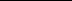 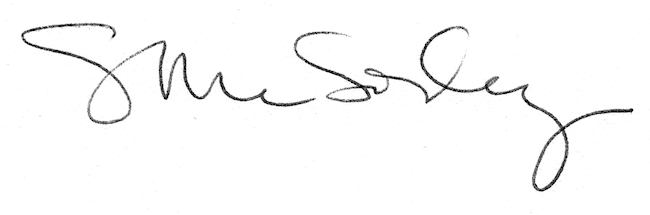 